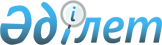 Қазақстан Республикасы Ұлттық Банкі Басқармасының "Қазақстан Республикасының Екінші деңгейдегі банктерінің реттеуші есебінің тізбесі, нысандары және ұсыну мерзімдері туралы нұсқаулықты бекіту туралы" 2002 жылғы 23 желтоқсандағы N 507 қаулысына өзгерістер мен толықтырулар енгізу туралы
					
			Күшін жойған
			
			
		
					Қазақстан Республикасы Қаржы нарығын және қаржы ұйымдарын реттеу мен қадағалау жөніндегі агенттігі басқармасының 2005 жылғы 19 ақпандағы N 39 Қаулысы. Қазақстан Республикасы Әділет министрлігінде 2005 жылғы 23 наурызда тіркелді. Тіркеу N 3504. Қаулының күші жойылды - ҚР Қаржы нарығын және қаржы ұйымдарын реттеу мен қадағалау агенттігі Басқармасының 2006 жылғы 25 желтоқсандағы N 300 қаулысымен.



      


Ескерту: Қаулының күші жойылды - ҚР Қаржы нарығын және қаржы ұйымдарын реттеу мен қадағалау агенттігі Басқармасының 2006 жылғы 25 желтоқсандағы 


 N 300 


 (қолданысқа енгізілу тәртібін 


 4-тармағынан 


 қараңыз) қаулысымен.






____________________________________



      Екінші деңгейдегі банктердің қызметін реттейтін нормативтік құқықтық актілерді жетілдіру мақсатында, Қазақстан Республикасының Қаржы нарығын және қаржы ұйымдарын реттеу мен қадағалау жөніндегі агенттігінің (бұдан әрі - Агенттік) Басқармасы 

ҚАУЛЫ ЕТЕДІ:





      1. Қазақстан Республикасы Ұлттық Банкі Басқармасының "Қазақстан Республикасының Екінші деңгейдегі банктерінің реттеуші есебінің тізбесі, нысандары және ұсыну мерзімдері туралы нұсқаулықты бекіту туралы" 2002 жылғы 23 желтоқсандағы N 507 
 қаулысына 
 (Қазақстан Республикасының нормативтік құқықтық актілерін мемлекеттік тіркеу тізілімінде N 2143 тіркелген, 2003 жылғы 27 қаңтарда - 9 ақпанда Қазақстан Республикасы Ұлттық Банкінің "Қазақстан Ұлттық Банкінің Хабаршысы" және "Вестник Национального Банка Казахстана" басылымдарында жарияланған, Қазақстан Республикасының нормативтік құқықтық актілерін мемлекеттік тіркеу тізілімінде N 2641 
 тіркелген 
, Қазақстан Республикасы Ұлттық Банкі Басқармасының 2003 жылғы 6 желтоқсандағы N 431 қаулысымен енгізілген өзгерістермен және толықтырулармен) мынадай өзгерістер мен толықтырулар енгізілсін:



      көрсетілген қаулымен бекітілген Қазақстан Республикасының Екінші деңгейдегі банктерінің реттеуші есебінің тізбесі, нысандары және ұсыну мерзімдері туралы нұсқаулықта:




      
 кіріспесінде 
:



      "Қазақстан Республикасының Ұлттық Банкі туралы" деген сөздер "Қаржы рыногын және қаржы ұйымдарын мемлекеттік реттеу мен қадағалау туралы" деген сөздермен ауыстырылсын;



      "Қазақстан Республикасының бухгалтерлік есеп және қаржылық есеп беру мәселелері жөніндегі заңдарының талаптарына" деген сөздер алынып тасталсын;




      
 1-тармақта 
 "1-12 қосымшаларға" деген сөздер "1-14 қосымшаларға" деген сөздермен ауыстырылсын;




      
 3-тармақ 
 мынадай редакцияда жазылсын:



      "3. Төртінші тоқсанның реттеуші есебі (ішкі банктік операциялар бойынша қорытынды айналымдарды есепке ала отырып) бірінші ақпаннан кешіктірілмей ұсынылады.";




      
 3-қосымшадағы 
 кесте мынадай мазмұндағы жолмен толықтырылсын:




      
 4-қосымшадағы 
 "Анықтама үшін: Салымдар бойынша орташа алынған сыйақы ставкасы (процентпен)" кесте мынадай редакцияда жазылсын:




      5 және 10-қосымшалар алынып тасталсын;




      мынадай мазмұндағы 13 және 14-қосымшалармен толықтырылсын:

                              "Қазақстан Республикасының екінші



                                деңгейдегі банктерінің реттеуші



                               есебінің тізбесі, нысандары және



                                   ұсыну мерзімдері туралы



                                    нұсқаулыққа 13-қосымша

        

Экономикалық қызмет түрлері бойынша жіктелген




                  заемдар (бұдан әрі - ЖЗ)




           ______________________________________




                       (банктің атауы)




      200___жылғы  "_____" "_________" жағдай бойынша


                                           (мың теңгемен)

      таблицаның жалғасы:

      Бірінші басшы _________________күні  _________________



      Бас бухгалтер _________________ күні _________________



      Орындаушы______________________



      Телефоны ______________________



      Мөр орны

                                   Қазақстан Республикасының екінші



                                   деңгейдегі банктерінің  реттеуші



                                   есебінің тізбесі, нысандары және



                                        ұсыну мерзімдері туралы



                                         нұсқаулыққа 14-қосымша


           Алынған және өтелмеген сыртқы қарыз алулар,




                оның ішінде банктердің еншілес




                  ұйымдары арқылы тартылғандар




             _________________________________




                     (банктің атауы)




        200___жылғы  "_____" "_________" жағдай бойынша


      таблицаның жалғасы:

      Бірінші басшы _________________күні  _________________



      Бас бухгалтер _________________ күні _________________



      Орындаушы______________________



      Телефоны ______________________



      Мөр орны".

      2. Осы қаулы 2005 жылғы 1 сәуірден бастап қолданысқа енеді.



      3. Стратегия және талдау департаменті (Еденбаев Е.С.):



      1) Заң департаментімен (Байсынов М.Б.) бірлесіп осы қаулыны Қазақстан Республикасының Әділет министрлігінде мемлекеттік тіркеуден өткізу шараларын қолға алсын;



      2) осы қаулы Қазақстан Республикасының Әділет министрлігінде мемлекеттік тіркелген күннен бастап он күндік мерзімде оны Агенттіктің мүдделі бөлімшелеріне, екінші деңгейдегі банктерге және "Қазақстан қаржыгерлерінің қауымдастығы" Заңды тұлғалар бірлестігіне жіберсін.



      4. Агенттіктің Халықаралық қатынастар және жұртшылықпен байланыс бөлімі (Пернебаев Т.Ш.) осы қаулыны Қазақстан Республикасының бұқаралық ақпарат құралдарында жариялау шараларын қолға алсын.



      5. Осы қаулының орындалуын бақылау Агенттік Төрағасының орынбасары Е.Л. Бахмутоваға жүктелсін.


      Төраға


					© 2012. Қазақстан Республикасы Әділет министрлігінің «Қазақстан Республикасының Заңнама және құқықтық ақпарат институты» ШЖҚ РМК
				
тұтыну мақсаттарына

ЗД702

ЗД703

Банк сыйақы төлейтін ағымдағы шоттар бойынша

ВО700

ВО701

Банк сыйақы төлейтін талап ету салымдары бойынша

ВО702

ВО703

Шартты салымдар бойынша

Шартты салымдар бойынша

Шартты салымдар бойынша

Шартты салымдар бойынша

Шартты салымдар бойынша

Екінші деңгейдегі



банктердің

ВО704

ВО705

Заңды тұлғалардың

ВО706

ВО707

Жеке тұлғалардың

ВО708

ВО709

Қысқа мерзімді салымдар бойынша

Қысқа мерзімді салымдар бойынша

Қысқа мерзімді салымдар бойынша

Қысқа мерзімді салымдар бойынша

Қысқа мерзімді салымдар бойынша

Екінші деңгейдегі



банктердің

ВО710

ВО711

Заңды тұлғалардың

ВО712

ВО713

Жеке тұлғалардың

ВО714

ВО715

Ұзақ мерзімді салымдар бойынша

Ұзақ мерзімді салымдар бойынша

Ұзақ мерзімді салымдар бойынша

Ұзақ мерзімді салымдар бойынша

Ұзақ мерзімді салымдар бойынша

Екінші деңгейдегі



банктердің

ВО716

ВО717

Заңды тұлғалардың

ВО718

ВО719

Жеке тұлғалардың

ВО720

ВО721

Эко-



но-



мика-



лық



қыз-



мет



түр-



лері



бой-



ын-



ша



жік-



теу

Заемдар

Стан-



дартты

Стан-



дартты

1-санат-



ты кү-



мән-



дылар

1-санат-



ты кү-



мән-



дылар

2-санат-



ты кү-



мән-



дылар

2-санат-



ты кү-



мән-



дылар

1

Ауыл шаруашылығы, аң



аулау және осыған



байланысты қызметтер

ЖЗ10

ЖЗ11

ЖЗ12

2

Орман шаруашылығы,



орман дайындау және



осыған байланысты



қызмет

ЖЗ20

ЖЗ21

ЖЗ22

5

Балық аулау, балық



өсіру және осы сала-



ларда қызмет көрсету

ЖЗ30

ЖЗ31

ЖЗ32

10

Көмір және лингит



шығару, торф өңдеу

ЖЗ40

ЖЗ41

ЖЗ42

11

Шикі мұнай мен табиғи



газды шығару; мұнай



мен газды шығаруға



байланысты қызметтер

ЖЗ50

ЖЗ51

ЖЗ52

12

Уран рудасын шығару

ЖЗ60

ЖЗ61

ЖЗ62

13

Металл рудасын шығару

ЖЗ70

ЖЗ71

ЖЗ72

14

Тау кен өнеркәсібінің



басқа салалары

ЖЗ80

ЖЗ81

ЖЗ82

15

Тамақ өнімдерін



өндіру

ЖЗ90

ЖЗ91

ЖЗ92

16

Темекі өнімдерін



өндіру

ЖЗ100

ЖЗ101

ЖЗ102

17

Мақта-мата өнімдерін



өндіру

ЖЗ110

ЖЗ111

ЖЗ112

18

Киім тігу; аң тері-



сін өңдеу және бояу

ЖЗ120

ЖЗ121

ЖЗ122

19

Теріні, теріден жа-



салған бұйымдарды



өңдеу, аяқ киім шығару

ЖЗ130

ЖЗ131

ЖЗ132

20

Ағаш және ағаштан



жасалған бұйымдарды



өңдеу

ЖЗ140

ЖЗ141

ЖЗ142

21

Қағаз және картон шығару

ЖЗ150

ЖЗ151

ЖЗ152

22

Баспа ісі, типография



ісі, ақпараттық



материалдарды шығару

ЖЗ160

ЖЗ161

ЖЗ162

23

Кокс өндіру, мұнай



тасымалдау, ядролық



материалдарды өндіру



және қайта өңдеу

ЖЗ170

ЖЗ171

ЖЗ172

24

Химиялық өнеркәсіп

ЖЗ180

ЖЗ181

ЖЗ182

25

Резинадан және пласт-



мастан жасалған



бұйымдарды шығару

ЖЗ190

ЖЗ191

ЖЗ192

26

Құрамында металы жоқ



басқа минералдық



өнімдерді шығару

ЖЗ200

ЖЗ201

ЖЗ202

27

Металл өнеркәсібі

ЖЗ210

ЖЗ211

ЖЗ212

28

Дайын металл



бұйымдарын шығару

ЖЗ220

ЖЗ221

ЖЗ222

29

Машиналар мен құрал-



жабдықтарды шығару

ЖЗ230

ЖЗ231

ЖЗ232

30

Кеңсе жабдығын және



есептеуіш техниканы



шығару

ЖЗ240

ЖЗ241

ЖЗ242

31

Электр машиналарын және жабдығын шығару

ЖЗ250

ЖЗ251

ЖЗ252

32

Радио, телевидение



және байланыс үшін



жабдық пен аппаратура



шығару

ЖЗ260

ЖЗ261

ЖЗ262

33

Медицина аспаптарын;



прецизиялық және



оптикалық құралдарды,



қолға тағатын және



басқа да сағаттарды



шығару

ЖЗ270

ЖЗ271

ЖЗ272

34

Автомобиль өнеркәсібі

ЖЗ280

ЖЗ281

ЖЗ282

35

Басқа көлік жабдығын шығару

ЖЗ290

ЖЗ291

ЖЗ292

36

Жиһаз шығару;



өнеркәсіптің басқа



салалары

ЖЗ300

ЖЗ301

ЖЗ302

37

Қайталама өңдеу

ЖЗ310

ЖЗ311

ЖЗ312

40

Электр қуатын, газды



және суды өндіру

ЖЗ320

ЖЗ321

ЖЗ322

41

Су жинау, тазарту



және бөлу

ЖЗ330

ЖЗ331

ЖЗ332

45

Құрылыс

ЖЗ340

ЖЗ341

ЖЗ342

50

Автомобильдерді сату,



техникалық қызмет



көрсету және жөндеу

ЖЗ350

ЖЗ351

ЖЗ352

51

Көтерме сауда және



комиссиялық агенттер



арқылы сауда

ЖЗ360

ЖЗ361

ЖЗ362

52

Бөлшек сауда және



үйде пайдаланылатын



бұйымдарды жөндеу

ЖЗ370

ЖЗ371

ЖЗ372

55

Қонақ үйлер мен



мейрамханалар

ЖЗ380

ЖЗ381

ЖЗ382

60

Жер бетінде жүретін



көлік

ЖЗ390

ЖЗ391

ЖЗ392

61

Су бетінде жүретін көлік

ЖЗ400

ЖЗ401

ЖЗ402

62

Әуе көлігі

ЖЗ410

ЖЗ411

ЖЗ412

63

Қосалқы және қосымша



көлік қызметі

ЖЗ420

ЖЗ421

ЖЗ422

64

Почта және байланыс

ЖЗ430

ЖЗ431

ЖЗ432

65

Қаржы делдалдығы

ЖЗ440

ЖЗ441

ЖЗ442

66

Сақтандыру

ЖЗ450

ЖЗ451

ЖЗ452

67

Қаржы делдалдығына



және сақтандыруға



қатысты қосалқы болып



табылатын қызмет

ЖЗ460

ЖЗ461

ЖЗ462

70

Жылжымайтын мүлікпен



операциялар

ЖЗ470

ЖЗ471

ЖЗ472

71

Қызметкерлерсіз



жалға алу

ЖЗ480

ЖЗ481

ЖЗ482

72

Есептеуіш техника



және сонымен



байланысты қызмет

ЖЗ490

ЖЗ491

ЖЗ492

73

Зерттеулер

ЖЗ500

ЖЗ501

ЖЗ502

74

Кәсіпорындарға



көрсетілетін негізгі



қызметтер

ЖЗ510

ЖЗ511

ЖЗ512

75

Мемлекеттік басқару

ЖЗ520

ЖЗ521

ЖЗ522

80

Білім беру

ЖЗ530

ЖЗ531

ЖЗ532

85

Денсаулық сақтау және



әлеуметтік қызмет

ЖЗ540

ЖЗ541

ЖЗ542

90

Кәріс, қоқыс орындары



және қалдықтарды жою

ЖЗ550

ЖЗ551

ЖЗ552

91

Қауымдастықтар мен



бірлестіктердің қызметі

ЖЗ560

ЖЗ561

ЖЗ562

92

Ойын-сауықты, мәдени



және спортты ұйымдас-



тыру саласында қызмет

ЖЗ570

ЖЗ571

ЖЗ572

93

Жеке қызмет көрсету

ЖЗ580

ЖЗ581

ЖЗ582

95

Үй шаруашылығын жүр-



гізу бойынша қызмет

ЖЗ590

ЖЗ591

ЖЗ592

99

Эксаумақтық



ұйымдардың қызметі

ЖЗ610

ЖЗ611

ЖЗ612

Барлығы

ЖЗ620

ЖЗ621

ЖЗ622

Анықтама үшін:



жеке тұлғалар

ЖЗ6200

ЖЗ6210

ЖЗ6220

Жиынтығы:

ЖЗ6300

ЖЗ6310

ЖЗ6320

Эко-



но-



ми-



ка-



лық



қыз-



мет



түр-



лері



бой-



ын-



ша



жік-



теу

3-санат-



ты кү-



мән-



дылар

3-санат-



ты кү-



мән-



дылар

4-санат-



ты кү-



мән-



дылар

4-санат-



ты кү-



мән-



дылар

5-санат-



ты кү-



мән-



дылар

5-санат-



ты кү-



мән-



дылар

Үміт-



сіз

Үміт-



сіз

Жиын-



тығы

Жиын-



тығы

1

ЖЗ13

ЖЗ14

ЖЗ15

ЖЗ16

ЖЗ17

2

ЖЗ23

ЖЗ24

ЖЗ25

ЖЗ26

ЖЗ27

5

ЖЗ33

ЖЗ34

ЖЗ35

ЖЗ36

ЖЗ37

10

ЖЗ43

ЖЗ44

ЖЗ45

ЖЗ46

ЖЗ47

11

ЖЗ53

ЖЗ54

ЖЗ55

ЖЗ56

ЖЗ57

12

ЖЗ63

ЖЗ64

ЖЗ65

ЖЗ66

ЖЗ67

13

ЖЗ73

ЖЗ74

ЖЗ75

ЖЗ76

ЖЗ77

14

ЖЗ83

ЖЗ84

ЖЗ85

ЖЗ86

ЖЗ87

15

ЖЗ93

ЖЗ94

ЖЗ95

ЖЗ96

ЖЗ97

16

ЖЗ103

ЖЗ104

ЖЗ105

ЖЗ106

ЖЗ107

17

ЖЗ113

ЖЗ114

ЖЗ115

ЖЗ116 

ЖЗ117 

18

ЖЗ123

ЖЗ124

ЖЗ125

ЖЗ126

ЖЗ127

19

ЖЗ133

ЖЗ134

ЖЗ135

ЖЗ136

ЖЗ137

20

ЖЗ143

ЖЗ144

ЖЗ145

ЖЗ146

ЖЗ147

21

ЖЗ153

ЖЗ154

ЖЗ155

ЖЗ156

ЖЗ157

22

ЖЗ163

ЖЗ164

ЖЗ165

ЖЗ166

ЖЗ167

23

ЖЗ173

ЖЗ174

ЖЗ175

ЖЗ176

ЖЗ177

24

ЖЗ183

ЖЗ184

ЖЗ185

ЖЗ186

ЖЗ187

25

ЖЗ193

ЖЗ194

ЖЗ195

ЖЗ196

ЖЗ197

26

ЖЗ203

ЖЗ204

ЖЗ205

ЖЗ206

ЖЗ207

27

ЖЗ213

ЖЗ214

ЖЗ215

ЖЗ216

ЖЗ217

28

ЖЗ223

ЖЗ224

ЖЗ225

ЖЗ226

ЖЗ227

29

ЖЗ233

ЖЗ234

ЖЗ235

ЖЗ236

ЖЗ237

30

ЖЗ243

ЖЗ244

ЖЗ245

ЖЗ246

ЖЗ247

31

ЖЗ253

ЖЗ254

ЖЗ255

ЖЗ256

ЖЗ257

32

ЖЗ263

ЖЗ264

ЖЗ265

ЖЗ266

ЖЗ267

33

ЖЗ273

ЖЗ274

ЖЗ275

ЖЗ276

ЖЗ277

34

ЖЗ283

ЖЗ284

ЖЗ285

ЖЗ286

ЖЗ287

35

ЖЗ293

ЖЗ294

ЖЗ295

ЖЗ296

ЖЗ297

36

ЖЗ303

ЖЗ304

ЖЗ305

ЖЗ306

ЖЗ307

37

ЖЗ313

ЖЗ314

ЖЗ315

ЖЗ316

ЖЗ317

40

ЖЗ323

ЖЗ324

ЖЗ325

ЖЗ326

ЖЗ327

41

ЖЗ333

ЖЗ334

ЖЗ335

ЖЗ336

ЖЗ337

45

ЖЗ343

ЖЗ344

ЖЗ345

ЖЗ346

ЖЗ347

50

ЖЗ353

ЖЗ354

ЖЗ355

ЖЗ356

ЖЗ357

51

ЖЗ363

ЖЗ364

ЖЗ365

ЖЗ366

ЖЗ367

52

ЖЗ373

ЖЗ374

ЖЗ375

ЖЗ376

ЖЗ377

55

ЖЗ383

ЖЗ384

ЖЗ385

ЖЗ386

ЖЗ387

60

ЖЗ393

ЖЗ394

ЖЗ395

ЖЗ396

ЖЗ397

61

ЖЗ403

ЖЗ404

ЖЗ405

ЖЗ406

ЖЗ407

62

ЖЗ413

ЖЗ414

ЖЗ415

ЖЗ416

ЖЗ417

63

ЖЗ423

ЖЗ424

ЖЗ425

ЖЗ426

ЖЗ427

64

ЖЗ433

ЖЗ434

ЖЗ435

ЖЗ436

ЖЗ437

65

ЖЗ443

ЖЗ444

ЖЗ445

ЖЗ446

ЖЗ447

66

ЖЗ453

ЖЗ454

ЖЗ455

ЖЗ456

ЖЗ457

67

ЖЗ463

ЖЗ464

ЖЗ465

ЖЗ466

ЖЗ467

70

ЖЗ473

ЖЗ474

ЖЗ475

ЖЗ476

ЖЗ477

71

ЖЗ483

ЖЗ484

ЖЗ485

ЖЗ486

ЖЗ487

72

ЖЗ493

ЖЗ494

ЖЗ495

ЖЗ496

ЖЗ497

73

ЖЗ503

ЖЗ504

ЖЗ505

ЖЗ506

ЖЗ507

74

ЖЗ513

ЖЗ514

ЖЗ515

ЖЗ516

ЖЗ517

75

ЖЗ523

ЖЗ524

ЖЗ525

ЖЗ526

ЖЗ527

80

ЖЗ533

ЖЗ534

ЖЗ535

ЖЗ536

ЖЗ537

85

ЖЗ543

ЖЗ544

ЖЗ545

ЖЗ546

ЖЗ547

90

ЖЗ553

ЖЗ554

ЖЗ555

ЖЗ556

ЖЗ557

91

ЖЗ563

ЖЗ564

ЖЗ565

ЖЗ566

ЖЗ567

92

ЖЗ573

ЖЗ574

ЖЗ575

ЖЗ576

ЖЗ577

93

ЖЗ583

ЖЗ584

ЖЗ585

ЖЗ586

ЖЗ587

95

ЖЗ593

ЖЗ594

ЖЗ595

ЖЗ596

ЖЗ597

99

ЖЗ613

ЖЗ614

ЖЗ615

ЖЗ616

ЖЗ617

ЖЗ623

ЖЗ624

ЖЗ625

ЖЗ626

ЖЗ627

ЖЗ6230

ЖЗ62400

ЖЗ62500

ЖЗ6260

ЖЗ62700

ЖЗ6330

ЖЗ6340

ЖЗ6350

ЖЗ6360

ЖЗ6370

N

Рези-



дент



емес-



креди-



тордың



атауы,



оның



ішінде



ел



атауы

Олар-



дың



ішінде



енші-



лес



ұйым



арқылы



банк-



тің



тарт-



қаны

Қарыз



алу



түрі



(за-



емдар,



грант-



тар,



обли-



гаци-



ялар



және



сол



сияқ-



ты)

Қа-



рыз



алу



мақ-



саты

Кре-



дит-



тік



ке-



лі-



сім-



нің



нө-



мірі

Кредиттік



келісімнің



қолданылу



мерзімі

Кредиттік



келісімнің



қолданылу



мерзімі

Кредиттік



келісімнің



шарттары



бойынша



қарыз алу



сомасы

Кредиттік



келісімнің



шарттары



бойынша



қарыз алу



сомасы

N

Рези-



дент



емес-



креди-



тордың



атауы,



оның



ішінде



ел



атауы

Олар-



дың



ішінде



енші-



лес



ұйым



арқылы



банк-



тің



тарт-



қаны

Қарыз



алу



түрі



(за-



емдар,



грант-



тар,



обли-



гаци-



ялар



және



сол



сияқ-



ты)

Қа-



рыз



алу



мақ-



саты

Кре-



дит-



тік



ке-



лі-



сім-



нің



нө-



мірі

Бас-



тал-



ған



күні

Ақыр-



ғы



өтеу



мер-



зімі-



нің



күні

со-



масы

Ва-



люта



түрі

1

2

Жи-



ын-



ты-



ғы

Сыйақы став-



касы

Негіз-



гі бо-



рышты



өтеу



тәр-



тібі

Қамтамасыз ету

Қамтамасыз ету

Алын-



ған



заем



қара-



жаты

Иге-



рілген



заем



қара-



жаты

Заем қара-



жатын алған-



нан



бастап негіз-



гі бо-



рыштыңөтел-



гені



бар-



лығы,



(мың



теңге)

Есепті



кезеңнің



аяғына заем



қаражаты



негізгі



борышының



қалдығы

Есепті



кезеңнің



аяғына заем



қаражаты



негізгі



борышының



қалдығы

Сыйақы став-



касы

Негіз-



гі бо-



рышты



өтеу



тәр-



тібі

түрі

Сомасы (мың теңге)

Сомасы (мың



теңге)

Сомасы



(мың



теңге)

Заем қара-



жатын алған-



нан



бастап негіз-



гі бо-



рыштыңөтел-



гені



бар-



лығы,



(мың



теңге)

Сомасы (мың теңге)

Балан-



стық



шот



нөмірі
